Naručitelj: Centar za odgoj i obrazovanje „Vinko Bek“	          Kušlanova 59a, 10 000 Zagreb	          OIB: 16898882733TROŠKOVNIKSANACIJA KROVA SPORTSKE DVORANEFAZA 3(Prilog II. Poziva na dostavu ponude)0.    DEMONTAŽE, RUŠENJA I PRIPREMNI RADOVIOPĆI UVJETIKod nuđenja - formiranja jedinične cijene svake stavke demontaža i rušenja, ponuđač - izvođač mora obuhvatiti sve potrebne predradnje, međuradnje, osiguranja i zaštite u postupku izvođenja radova demontaža - rušenja i uklanjanja, te treba računati i sljedeće:Izvođač mora voditi gradilište i gradilišnu dokumentaciju u svemu sukladno svim važećim propisima i prema Zakonu gradnji (NN 153/13).Svi radovi imaju se izvoditi sukladno Zakonu o zaštiti na radu.Kod stavaka rušenja u jediničnoj cijeni iskazane su količine u sraslom stanju, pa se rastresitost neće posebno obračunavati. Sva čišćenja u toku rada i nakon završetka rada su u jediničnoj cijeni. Također u jediničnoj cijeni treba obuhvatiti i sva eventualna ispitivanja i ateste.Svi utovari i istovari kao i svi horizontalni i vertikalni transporti te odvoz i zbrinjavanje materijala na odlagalište su sastavni dio jedinične cijene. Sve potrebne pomoćne lake i teške skele i osiguranja (podupiranje, razupiranje i drugo) pri svakoj poziciji rada su sastavni dio jedinične cijene.Općenito zbrinjavanje otpada je u obavezi izvođača, a sve sukladno važećim propisima iz ovog područja, kao i dostava valjane prateće dokumentacije o zbrinjavanju nastalog otpada.Kod zbrinjavanja otpada nastalog na gradilištu izvođač je u obvezi osigurati dokumentaciju o odlaganju i zbrinjavanju otpada (prateći listovi), sve sukladno važećim propisima i pripadajućoj regulativi.Sve pristojbe koje se plaćaju ovisno o vrsti materijala koji se odlaže na odlagalište ili predaje na reciklažu su sastavni dio jedinične cijene. Napomena: Zakon o gradnji kaže da se s građevnim otpadom nastalim uklanjanjem građevine ili dijela građevina mora postupati sukladno odredbama čl. 104. posebnog zakona o otpadu (NN 178/04), čl. 104.Kod svih radova rušenja i demontaža ponuđač - izvođač treba računati specifične uvjete rada uzimajući u obzir da se radi u centru grada i posebno na činjenicu da su svi okolni objekti useljeni i u funkciji.Svaka stavka ovog troškovnika podrazumijeva cjeloviti rad na način da nakon demontaže i rušenja svi dijelovi konstrukcije koji se ne ruše imaju biti bez bilo kakovih tragova podkonstrukcije demontiranih ili rušenih elemenata. Eventualne štete koje nastanu prilikom rušenja, padaju na teret izvođača.Nakon odrađene svake pozicije rada, radno mjesto treba biti u potpunosti čisto. Površinu treba dovesti do takvog stanja uređenosti da se može nesmetano kretati i komunicirati po objektu.Osiguranje građevine i radnika u obavezi je izvođača.Sve eventualne nejasnoće dužan je izvođač razjasniti i dogovoriti prije predaje ponude, jer se naknadne primjedbe neće uvažiti. Radove treba izvesti po ugovoru, opisu pojedine stavke troškovnika, u skladu s pravilima struke, te ovim općim uvjetima.Obračun je po stvarno izvedenom stanju registriranom i ovjerenom u građevinskoj knjizi osim ako se drugačije ne ugovori.Ispunjena ponuda podrazumijeva činjenicu da je ponuđač izvršio uvid u postojeće stanje na objektu i da nema nikakvih primjedbi na sadržaj troškovnika.1    TESARSKI RADOVIOPĆI UVJETIKod nuđenja - formiranja jedinične cijene svake stavke tesarski radovi, ponuđač - izvođač mora obuhvatiti sve potrebne predradnje, međuradnje, osiguranja i zaštite u postupku izvođenja radova, te treba računati i sljedeće:Izvođač mora voditi gradilište i gradilišnu dokumentaciju u svemu sukladno svim važećim propisima i prema Zakonu gradnji (NN 153/13).Svi radovi imaju se izvoditi sukladno Zakonu o zaštiti na radu.Osiguranje građevine i radnika u obavezi je izvođača.Sve eventualne nejasnoće dužan je izvođač razjasniti i dogovoriti prije predaje ponude, jer se naknadne primjedbe neće uvažiti. Radove treba izvesti po ugovoru, opisu pojedine stavke troškovnika, u skladu s pravilima struke, te ovim općim uvjetima.Ispunjena ponuda podrazumijeva činjenicu da je ponuđač izvršio uvid u postojeće stanje na objektu i da nema nikakvih primjedbi na sadržaj troškovnika.2    IZOLATERSKI I KROVOPOKRIVAČKI RADOVIOPĆI UVJETIKod nuđenja - formiranja jedinične cijene svake stavke izolaterski i krovopokrivački radovi, ponuđač - izvođač mora obuhvatiti sve potrebne predradnje, međuradnje, osiguranja i zaštite u postupku izvođenja radova, te treba računati i sljedeće:Izvođač mora voditi gradilište i gradilišnu dokumentaciju u svemu sukladno svim važećim propisima i prema Zakonu gradnji (NN 153/13).Svi radovi imaju se izvoditi sukladno Zakonu o zaštiti na radu.Osiguranje građevine i radnika u obavezi je izvođača.Sve eventualne nejasnoće dužan je izvođač razjasniti i dogovoriti prije predaje ponude, jer se naknadne primjedbe neće uvažiti. Radove treba izvesti po ugovoru, opisu pojedine stavke troškovnika, u skladu s pravilima struke, te ovim općim uvjetima.Obračun je po stvarno izvedenom stanju registriranom i ovjerenom u građevinskoj knjizi osim ako se drugačije ne ugovori.Ispunjena ponuda podrazumijeva činjenicu da je ponuđač izvršio uvid u postojeće stanje na objektu i da nema nikakvih primjedbi na sadržaj troškovnika.Stavke uskladiti s nacrtima, zatečenim stanjem, te u dogovoru s nadzornim inženjerom. HIDROIZOLATERSKI RADOVIHidroizolacijske radove izvesti prema opisu iz troškovnika, te u skladu sa svim važećimpropisima.Sav materijal za hidroizolacije mora biti prvorazredne kvalitete, te u skladu sa svim važećimpropisima.Eventualne izmjene materijala ili način izvedbe hidroizolacije tokom gradnje moraju se napravitiisključivo pismenim dogovorom s projektantom i nadzornim inženjerom.Ako se stavkom troškovnika traži materijal koji nije obuhvaćen važećim normativima, mora se izvesti u svemu prema naputku proizvođača, te garancijom i atestima ovlaštenih ustanova.Ukoliko se naknadno ustanovi nesolidna izvedba, tj. pojave se prodori vode, izvoditelj mora izvesti sanaciju hidroizolacije na svoj trošak. Ako izvoditelj tijekom sanacije hidroizolacije na bilo koji način ošteti ili mora oštetiti ostale dijelove građevine, izvoditelj snosi sve troškove i te sanacije.Obračun se vrši prema postojećim normama GN 301-500Jedinična cijena hidroizolaterskih radova sadrži:sav materijal s troškovima transporta, te alat i strojeve,sav rad, uključivo i unutarnji transport na mjestu ugradbe,čišćenje ploha prije izvedbe hidroizolacije sa zalijevanjem reški,poduzimanje svih mjera zaštite na radu i drugih važećih propisa,isporuka pogonskog materijala,čišćenje nakon završetka radova.Ovi tehnički uvjeti mijenjaju se ili nadopunjuju opisom pojedinih stavki.TOPLINSKE IZOLACIJERadove toplinske izolacije izvesti na mjestima određenim projektom prema opisu troškovnika, a u skladu sa postojećim propisima prema:-	Pravilniku o standardima za toplinsku tehnikuu građevinarstvu	Sl. list 69/87,  Sl. list 3/80   Sl. list 8/81   Sl. list 57/87Tehnički uvjeti za projektiranje i izvođenje       ST.U.J5.510;520;530;600Tehnički uvjeti za projektiranje i izvođenje(Akustika u građevinarstvu)	ST.U.J6.215Sav materijal za izradu izolacionih radova mora zadovoljavati odgovarajuće propise:-	mineralna vuna	ST.M9.015Svi materijali koji su predviđeni projektom, a nisu obuhvaćeni standardima moraju imati ateste od za to ovlaštenih ustanova. Materijali za izolaciju moraju biti deponirani do ugradnje propisno odležani, te zaštićeni nakon ugradnje u svemu prema uputama proizvođača materijala. Ukoliko se ugradi neadekvatni materijal isti se mora ukloniti i zamijeniti novim na račun izvoditelja radova.Ako koja stavka nije izvoditelju jasna mora se prije predaje ponudu tražiti objašnjenje od projektanta.Eventualne izmjene materijala moraju se izvršiti isključivo pismenim dogovorom s projektantom i nadzornim inženjerom, a predloženi materijali moraju sadržavati one toplinske i zvučne karakteristike kao i zamijenjen materijal, odnosno koji projekt zahtijeva.Sve više radnje, koje neće biti na taj način utvrđene neće se priznati u obračunu.Obračun se vrši prema postojećim normama GN 301-501 i GN 561-300.Jedinična cijena treba sadržavati:sav materijal, glavni i pomoćni za ugradbu, uključivo transportne troškove,sav rad, uključivo unutarnji horizon. i verti. transport do mjesta ugradbe, alat i strojeve,troškove odležavanja izolacionog materijalaizmjere potrebne za izvedbu i obračun,čišćenje podloga prije izvedbe izolacije,poduzimanje mjera po HTZ i drugim postojećim propisima,dovođenje vode plina i struje od priključka na gradilištu do mjesta potrošnjeisporuka pogonskog materijala,Ovi tehnički uvjeti mijenjaju se ili nadopunjuju opisom pojedinih stavki troškovnika.J.M.OPIS STAVKEJED.CIJENAUKUPNO3    LIMARSKI RADOVIOPĆI UVJETIKod nuđenja - formiranja jedinične cijene svake stavke limarski radovi, ponuđač - izvođač mora obuhvatiti sve potrebne predradnje, međuradnje, osiguranja i zaštite u postupku izvođenja radova, te treba računati i sljedeće:Izvođač mora voditi gradilište i gradilišnu dokumentaciju u svemu sukladno svim važećim propisima i prema Zakonu gradnji (NN 153/13).Svi radovi imaju se izvoditi sukladno Zakonu o zaštiti na radu.Osiguranje građevine i radnika u obavezi je izvođača.Sve eventualne nejasnoće dužan je izvođač razjasniti i dogovoriti prije predaje ponude, jer se naknadne primjedbe neće uvažiti. Radove treba izvesti po ugovoru, opisu pojedine stavke troškovnika, u skladu s pravilima struke, te ovim općim uvjetima.Obračun je po stvarno izvedenom stanju registriranom i ovjerenom u građevinskoj knjizi osim ako se drugačije ne ugovori.Ispunjena ponuda podrazumijeva činjenicu da je ponuđač izvršio uvid u postojeće stanje na objektu i da nema nikakvih primjedbi na sadržaj troškovnika.Stavke uskladiti s nacrtima, zatečenim stanjem, te u dogovoru s nadzornim inženjerom.4    BRAVARSKI RADOVIOPĆI UVJETIKod nuđenja - formiranja jedinične cijene svake stavke bravarski radovi, ponuđač - izvođač mora obuhvatiti sve potrebne predradnje, međuradnje, osiguranja i zaštite u postupku izvođenja radova, te treba računati i sljedeće:Izvođač mora voditi gradilište i gradilišnu dokumentaciju u svemu sukladno svim važećim propisima i prema Zakonu gradnji (NN 153/13).Svi radovi imaju se izvoditi sukladno Zakonu o zaštiti na radu.Osiguranje građevine i radnika u obavezi je izvođača.Sve eventualne nejasnoće dužan je izvođač razjasniti i dogovoriti prije predaje ponude, jer se naknadne primjedbe neće uvažiti. Radove treba izvesti po ugovoru, opisu pojedine stavke troškovnika, u skladu s pravilima struke, te ovim općim uvjetima.Obračun je po stvarno izvedenom stanju registriranom i ovjerenom u građevinskoj knjizi osim ako se drugačije ne ugovori.Ispunjena ponuda podrazumijeva činjenicu da je ponuđač izvršio uvid u postojeće stanje na objektu i da nema nikakvih primjedbi na sadržaj troškovnika.Stavke uskladiti s nacrtima, zatečenim stanjem, te u dogovoru s nadzornim inženjerom.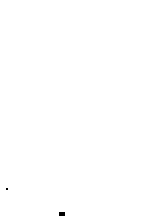 U ____________________, dana _______________.							_________________________________						                         (potpis i pečat ponuditelja)0.    DEMONTAŽE, RUŠENJA I PRIPREMNI RADOVI0,00 knSTAVKA                                               OPIS STAVKEJ.M.KOLIČINAJED.CIJENA                   UKUPNO1.    Demontaža   postojeće   gromobranske   instalacije   -Fe/Zn traka 30x3 mm položene na tipske krovne betonske nosače, te otpajanje i demontaža opreme nakrovu radi izolacije temelja.Traku pohraniti na sigurnom za ponovnu ugradnju po dovršetku sanacije krova.m1170,000,00 kn2.    Skidanje   postojećih   slojeva   toplinske   i   dotrajale hidroizolacije na cjelokupnoj površini krovišta.Ručno skidanje plutajućih ploča tezine cca 80 kg/kom kao zaštite postojeće toplinske i hidroizolacije.Rad na visini do 10m.K1m2870,000,00 kn2.1.  Korištenje višetonske dizalice sa hidrauličnim izvlačenjem.Dizalicom se skidaju teške i plutajuće ploče sa različitih visina od 6-10 m.h20,000,00 kn3.    Odvoz skinute toplinske izolacije na gradsku deponiju.Odvoz skinutih plutajućih ploča i betonskih podloški nagradsku deponiju.Utovar u kamion i odvoz na gradsku deponiju saplaćanjem pristojbe.Obračun po tlocrt.površini krova.m³870,000,00 kn4.    Skidanje   oštećenih   dijelova   parne   brane   ,limenih opšava, parapeta ,kupola,ventilacije itd. obračun po m2 tlocrtne projekcije krovne plohe.m2870,000,00 kn5.    Demontaža   dotrajalih    parapetnih   limova,uvala   ižljebova te dotrajalih vertikala iz lima,sa odlaganjemna gradilišnu deponiju.- rezanje koljena postojećih ljevano-željeznih vertikala- ostale pripreme postojećih izljevnih mjesta za noveslojeve krovaK1m1108,000,00 kn6.    Demontaža i odvoz na gradilišnu deponiju postojećih metalnih ljestvi s leđobranomkom.10,000,00 kn7.   Odvoz skinute limarije na gradsku deponiju sa plaćanjem pristojbe.paušal0,00 knUkupno rušenje i demontaže0,00 kn1    TESARSKI RADOVI0,00 kn0,00 knSTAVKA                                                OPIS STAVKE                                                      J.M.KOLIČINAJED.CIJENAUKUPNO1.    Doprema, montaža, skidanje i otprema fasadne skeleod   bešavnih  cijevi  i  elemenata  spojnica  sa  svim potrebnim ukrućenjima i sidrenjima. Gazišta - radnaploha izvodi se od mosnica.Prije izvedbe izvođač je dužan izraditi projekt skele sapredviđenim  svim  mjerama  sigurnosti  kod  postaveradnih podova, učvršćenja, te osiguranja uvjeta za siguran rad i zaštitu radnika i prolaznika.Obračun po m² postavljene skele na svim vanjskimplohama fasade, te sve skele koje se ne smatraju kaoradne skele (preko 2 m visine).m²40,00                                              0,00 kn40,00                                              0,00 kn40,00                                              0,00 knUkupno0,00 kn2    IZOLATERSKI I KROVOPOKRIVAČKI RADOVI0,00 knSTAVKA                                                OPIS STAVKE                                                     J.M.KOLIČINAJED.CIJENA                   UKUPNO1.    Dobava i ugradnja sloja parne brane PE Al 100 g/m².Postavlja se na sve krovove, vertikalno na parapetnezidove, te horizontalno na vrh istih (sve prema detalju).Preklopi između traka min. 20 cm, spojeni ljepljivimtrakama. Istim trakama brtve se prodori kroz parnubranu, poput kablova i cijevi, kao i završetak parnebrane na glatkim površinama.U površini uračunat i horizontalni kao i vertikalni dio.K1                                                                                        m²992,000,00 kn1.a.  Dobava i postava geotekstila g=200g kao razdjelno   zaštitni sloj između parne brane i betona.                                                                                                    m2992,000,00 knPostava toplinske izolacije u nagibu min 2%2.    Dobava i postava toplinske izolacije  u  nagibu-zaformiranje većeg nagiba radi bržeg oticanja vode nasabirna izljevna mjesta.Toplinska   izolacija   je   kamena   vuna   namijenjenaizvedbi ravnih   prohodnih i neprohodnih krovova uslojevima visine od 8-18cm.Reakcija na požar vrijednost  A1,standard HRN EN13501-1koef.toplin.provodljivosti 0,0037 W/mK         paropropusnost 1,0Obračun po m² tlocrtne projekcije krovne plohe.K1                                                                                    m2870,000,00 kn3.    Dobava i postava hidroizolacijske TPO membrane pričvršćena po potrebi mehanički ili slojem šljunka d=8cm.Visokokvalitetna ekološka jednoslojna hidroizolacijskamembrana od TPO-a, debljine 1,5 mm, trajno otpornena UV zrake, leteći plamen i žareću toplinu (HRN EN13501-5:2009, BROOF t1).Membrana     je     punoplošno     armirana     gustimpoliesterskim pletivom, potpuno homogene i trajnostabilne strukture cijelog presjeka od TPO-a, bez mogućnosti delaminacije membrane.U stavci su sadržane sve horizontalne plohe TPO membrane uključujući i odvodne žljebove.Krov K1                                                                          m2992,000,00 knSTAVKA                                                OPIS STAVKE                                                     J.M.KOLIČINA           JED.CIJENAUKUPNO4.    Dobava  i  postava  TPO  membrane  na  vertikalne parapeteUčvršćenje   TPO   membrane   po   vanjskom   obodukrova:Detalj na mjestu sudara horizontalnih i vertikalnihpovršina:Po obodnim rubovima na cca 5 cm uzdignutu TPOmembranu   ugrađuje   se   perforirani   Fe/Zn   profilpovećane krutosti koji se mehanički pričvršćuje zapodlogu.U gornjoj zoni membrana se podiže do pod limenuokapnicu atike i vari na TPO limove koji se umeću uprethodno "fleksericom" urezanu rešku ispunjenu PU,trajno elastičnim, UV stabilnim kitom. TPO limovi r.š.do 7,0 cm se mehanički vežu za podlogu. Membranase vari na limove i prepušta u horizontalno polje gdjese vari za membranu u polju.Obračun    po     m1    obodnih    ploha    parapetnih zidova,atike,ventilacionih izvoda,kupola itd.  Maksimalna     širina      vertikalnih     TPO-traka     sa preklopom po horizontalnoj TPO membrani š=85 cmKrov K1                                                                            m1108,000,00 kn3.a.  Dobava i postava geotekstila g=300g kao razdjelno zaštitnog sloja između opteretnog sloja i hidroizolacije.m2992,000,00 kn5.    Dobava i postava   slivnika kao   kombinacija ručne izrade slivnika i tipskih slivnika zbog prilagodbe raznim nagibima..K1                                                                                   kom.1,000,00 kn6.    Ugradnja   dvostrukih   TPO   odzračnika   za   ravne krovove:Odzračnici promjera 150 mm. Jedan odzračnik se mehanički pričvršćuje za AB ploču u razini parne brane koja se preklapa preko oboda odzračnika, a drugi koji ulazi u donji se ugrađuje neposredno ispod TPO membrane u razini toplinske izolacije. Na gornji odzračnik se vari TPO membrana. Jedan odzračnik se postavlja na svakih cca 50 m² površine.krov K1                                                                           kom.20,000,00 kn7.    Dobava i postava pocinčane perforirane trake duplo savijene kao rubnog lima .Perforirana traka sluzi kao kao graničnik i zaštita od odronjavanja granulata te izmicanja kamene vune.Perforirana traka se učvršćuje ljepljenjem na TPO membranu točkasto te provlačrnjem kroz savijeni dio lima. RŠ ovisno o svakom pojedinom presijeku -do 50 cm.                                                                                                 M1m1108,000,00 knSTAVKA                                                OPIS STAVKEJ.M.KOLIČINAJED.CIJENAUKUPNO8.    Dobava   i   postava   rubnog   lima   na   bačvastim krovovima na stranama na kojima nisu žljebovi. Dimenzije do -RŠm149,000,00 kn9.    Dobava i postava nasipa krupno zrnatog šljunka 16-32mm, debljine sloja 8 cm.Šljunak  mora  biti očišćen od  nečistoća, zemlje ipijeska, te različite granulacije.Obračun po m³ .Krov K1m2870,000,00 kn9.    Testiranje hidroizolacije krovova (po završetku svihradova), vodenom probom u trajanju minimalno 48h,kontrola podgleda i izljevnih mjesta, upis rezultata uzapisnik o primopredaji izvedenih radova.Obračun paušalno.paušal1,000,00 knUkupno0,00 kn3    LIMARSKI RADOVI0,00 knSTAVKA                                                OPIS STAVKEJ.M.KOLIČINAJED.CIJENA                    UKUPNOIZMJENA DOTRAJALIH LIMENIH DIJELOVA atike ukupno ili djelomično ovisno o stanjusvakog pojedinog dijela po uviđaju na gradilištu.1.    Izrada, dobava i postava limenog opšava (limena "kapa") vrha atike od pocinčanog lima d=0,5 mm, r.š. do 52 cm. Lim se mehanički učvršćuje na atiku. Uključujući   sve   radnje   i   materijale   do   potpunog učvršćenja.Sve izvesti u dogovoru s nadzornim inženjerom i popravilima struke. Obračun po m' atike.K1m1108,360,00 kn3.    Izrada izljevnog kotlića od pocinčanog lima d=0,6 mm.K1kom.2,000,00 kn4.     IZVEDBA PROTURNE CIJEVI OD INOX duzine do 50cmsa prilagodbom na ručno rađene slivnike prilagodbomna razne nagibe TERMOIZOLACIJE i TPO-membraneDebljina cijevi d=0,8mm.Stavka obuhvaća izradu svih potrebnih prodora, te svapotrebna    brtvljenja    i dr.    Sve    po    dogovoru    s projektantom i nadzornim inženjerom.kom.2,000,00 kn5.    Dobava   i   ugradba   limenog   žljeba   na   bačvastimkrovovima na nižim stranama spojene na vanjskeodvodne vertikale . Rš 60 cm, zalijepljen na TPOmembranu.m161,500,00 kn6.    Dobava i postava  te zamjena postojećih odvodnihvanjskih vertikala .           Ukupnom116,000,00 kn0,00 kn4    BRAVARSKI RADOVI0,00 knSTAVKA                                                OPIS STAVKE                                                      J.M.KOLIČINAJED.CIJENA                    UKUPNO1.    Ponovna montaža i pripajanje demontirane opreme nakrovu.paušal1,000,00 kn2.    Ponovna montaža demontirane gromobranske trake, tespajanje   (prethodno   vraćene)   otspojene   opreme.Izvedba  novih  spojeva  na  bakrene  metalne  mase pomoću spojnica za prijelaz Fe/Zn trake na pocinčani lim. Spojnice zamijeniti na čitavom krovu.Uključeno izdavanje potrebnih atesta za funkcionalnostinstalacije.Ukupnopaušal1,000,00 kn0,00 knREKAPITULACIJA (bez PDV-a)0.             DEMONTAŽE, RUŠENJA I PRIPREMNI RADOVI0,00 kn1.            TESARSKI RADOVI0,00 kn2.             IZOLATERSKI I KROVOPOKRIVAČKI RADOVI0,00 kn3.            LIMARSKI RADOVI0,00 kn4.            BRAVARSKI RADOVI0,00 knFAZA 3 - UKUPNO:0,00 knJk